Name of journal: World Journal of Clinical CasesESPS Manuscript NO: 11075Columns: Case ReportImportance of defining the best treatment of a genital gunshot wound: A case reportGarcía-Perdomo HA. Treatment for genital gunshot woundHerney Andrés García-PerdomoHerney Andrés García-Perdomo, School of Medicine, Faculty of Health, University of Valle, 25360 Cali, ColombiaAuthor contributions: García-Perdomo HA contributed to this paper.Correspondence to: Herney Andrés García-Perdomo, MD, MSc, EdDc, PhDc, Professor, School of Medicine, Faculty of Health, University of Valle, Cll 4B #36- 00, 25360 Cali, Colombia. herney.garcia@correounivalle.edu.coTelephone: +57-321-2195102 Fax: +57-251-85686Received: May 3, 2014 Revised: June 30, 2014  Accepted: August 27, 2014Published online:AbstractTwenty percent of genital traumas are caused by penetrating injuries; accordingly gunshot and stab wounds have increased in the last couple of years around the globe, even in Colombia. A 67-year-old male patient was admitted to the emergency room because he received multiple gunshot wounds. On physical examination, multiple wounds on his penis with loss of tissue in the foreskin, glans, anterior urethra (distal third) and cavernous corpora were found. The urologist performed a partial penectomy with a penis reconstruction, he debrided the cutaneous flap of the dorsal foreskin and its glans, sutured the distal cavernous corpora and dissected the urethra. Penetrating genital injuries are extremely important due to their impact on the functional, psychological and the aesthetic consequences. It is necessary to define the best possible treatment to minimize the damage.  © 2014 Baishideng Publishing Group Inc. All rights reserved.Key words: Genital; Penile; Injuries; Trauma; AmputationCore tip: Genital injuries are a common problem in civil war. For example, in developing countries its incidence is increasing, so it is of vital importance to notice how to focus the clinical case and how to treat patients with this condition. The impact on functional and aesthetic aspects calls our attention to treat these patients correctly.García-Perdomo HA. Importance of defining the best treatment of a genital gunshot wound: A case report. World J Clin Cases 2014; In pressINTRODUCTIONTwenty percent of genital traumas are caused by penetrating injuries[1-3]; with traumatic amputations  -as part of genital traumas- usually happening in acute psychotic events[4-6]. In only a small percentage they are caused by agricultural and industrial accidents or even by gunshot or stab wounds[4-6]. Due to a raise of civil war conflicts, gunshot and stab wounds have increased in the last couple of years, especially in Columbia[7], making this type of injuries prevalently seen at Hospital Universitario del Valle (Cali, Colombia). In both males and females, the penetrating genital injuries occur with other associated injuries in 70% of cases[8,9]It is therefore important to know that the injured persons will have a different degree of damage and that the urologists will have to determine the probability of reattaching the part of the amputated or reconstructing the injured penis[4].The purpose of this report is to describe an interesting case of a genital gunshot wound associated with a literature review to support the case and treatment, according to CARE guidelines for Case reports.CASE REPORTA 67-year-old male patient was admitted to the emergency room because he received multiple gunshot wounds. On physical examination, a suprapubic and multiple wounds on his penis were found, with loss of tissue in the foreskin, glans, anterior urethra (distal third) and cavernous corpora on the left side (Figures 1 and 2). Because of the extent of injuries and the inability to have a permeable urinary tract, a suprapubic tube (cystostomy) was placed and a surgical cleansing and debridement were performed.  On the next hospitalization day, he was taken to the operating room, where following conditions were found: devitalized glans with some necrosis areas, loss of the pendulous urethra up to its middle third, and a partial loss of its foreskin, but with some good cutaneous flap remaining. The urologist decided to perform a partial penectomy with a penis reconstruction, he debrided the cutaneous flap of the dorsal foreskin and its glans, sutured the distal cavernous corpora and dissected the urethra. Following the reconstruction a urethral Foley catheter was placed.Three days after his admission, on his second postop day, he was managed as an outpatient due to good clinical status.As an outpatient, two months later, he showed up with good clinical status, the surgical wound was healed but some left-sided retraction of the neomeatus was found (Figures 3 and 4).DISCUSSIONIn an emergency room, a patient with multiple injuries or even with isolated genital damage requires prompt assessment and course of action[3]. Sometimes it is important to assess the range, caliber and type of weapon to evaluate the amount of the damage, before the treatment can be initiated[1]. Primarily physicians should focus on life threatening conditions and their treatment; and only then focus on genital and associated trauma. The surgical approach will depend on the site of the damage but a lateral or a sub-coronal degloving should supply a good exposure[3]. The first principles of caring of genitalia are debridement of devitalized tissue, preservation of as much viable tissue as possible, diversion of urine, hemostasis and removal of foreign bodies if necessary[3]; the conservative management is election for most cases[10]. If some tissue is not completely viable, the conservative management is encouraged for a delayed penile repair, perhaps 4 wk after trauma[3]. A tunica albuginea defect could be repaired easily but if bigger damage is found, the surgeon should use an autologous or xenograft[3].When loss of genital skin is mild to moderate, reconstruction with the same skin is preferable but when an extensive injury is encountered, a full-thickness skin graft should be established for reconstruction[10,11]. This could be taken from the abdomen, buttock, thigh or axilla, depends of the preference of the surgeon[11].According to the grade of damage, there are a variety of treatments, for example: closure of residual stump, surgical reanastomosis or total phallic substitution with reconstruction[4,12]. The penis and the amputated part should be washed out and debrided with saline or ringer solution[3,13] in every case. If replantation is attempted, it should be done within 24 h with proper maneuvers and conservation of the amputated part (usually the glans) because success has been reported within this time[14] and this could be performed in a micro or non-microvascular approach with better results in the first one[3].   Particularly in this case, the patient had a genital gunshot wound with loss and devitalized tissue: the glans, the urethra and the cavernous corpora, so the replantation was not indicated, then the second choice of treatment was used as literature says: a closure of the penile stump was performed (cavernous corpora) and the urethra was spatulated as in a standard partial penectomy[4]. The phallic substitution with reconstruction is usually recommended for patients with a good mental status and after the episode has passed and the patient is stable[4], but this is not going to be discussed in this article.The postoperative management should include: antibiotics for the risk of infection, a Foley catheter for the urethral reconstruction, and some dressings over the penis[4]. These recommendations are based on descriptive studies due to the lack of clinical trials to assess the best treatment possible.Based on the aesthetic and functional results the patient could need a second or third surgery accompanied by the plastic surgeon[4,15], for example, this patient will need a reconstructive surgery to place the parts where they go and also perhaps an urethral reconstruction to assure the functional status.  It is important to recognize the need to interact with different specialists for example the plastic surgeon, the psychologist/psychiatrist, and the urologist for sure[4]. This is not something easy to treat, so the general physician, the urologist and every doctor involved in the treatment should recognize, diagnose and treat according to the damage to minimize the sequels. This case allows us to recognize and to keep in mind how important and relevant these injuries are due to their impact on the functional, psychological and the aesthetic consequences. It is necessary to wash out and debride the injured tissue and consequently, defining the best possible treatment to minimize the damage.  COMMENTSCase characteristicsA male patient received multiple gunshot wounds.Clinical diagnosisMultiple wounds caused tissue lost in the foreskin, glans, anterior urethra and cavernous corpora.Differential diagnosisThere are not differential diagnosis, but according to the findings urologists need to check for damage to the urethra, glans and cavernous corpora.TreatmentThe treatment offered to this patient was a partial penectomy along with penis and urethral reconstruction.Term explanation Partial penectomy: to take a part of the penis off. Cystostomy: to put a suprapubic tube to permit drainage of urine from the badder.Experiences and lessonsThe author confirmed how important and relevant these injuries are due to their impact on the functional, psychological and the aesthetic consequences.Peer reviewThis paper is well-written, and this case report is informative for readers. REFERENCES1 Brandes SB, Buckman RF, Chelsky MJ, Hanno PM. External genitalia gunshot wounds: a ten-year experience with fifty-six cases. J Trauma 1995; 39: 266-71; discussion 271-2 [PMID: 7674395]2 Phonsombat S, Master VA, McAninch JW. Penetrating external genital trauma: a 30-year single institution experience. J Urol 2008; 180: 192-15; discussion 192-15 [PMID: 18499189 DOI: 10.1016/j.juro.2008.03.041]3 Summerton DJ. Djakovic N., Kitrey ND, Kuehhas F., Lumen N., Serafetinidis E. Sharma DM. Guidelines on Urological Trauma. EAU guidelines. Eur Urol 2014. Available from: URL: http: //www.uroweb.org/gls/pdf/24 Urological Trauma_LR.pdf. Accessed: June 30, 20144 Chang AJ, Brandes SB. Advances in diagnosis and management of genital injuries. Urol Clin North Am 2013; 40: 427-438 [PMID: 23905941 DOI: 10.1016/j.ucl.2013.04.013]5 Aboseif S, Gomez R, McAninch JW. Genital self-mutilation. J Urol 1993; 150: 1143-1146 [PMID: 8371374]6 Jezior JR, Brady JD, Schlossberg SM. Management of penile amputation injuries. World J Surg 2001; 25: 1602-1609 [PMID: 11775199 DOI: 10.1007/s00268-001-0157-6]7 Dogra PN, Gautam G, Ansari MS. Penile amputation and emasculation: hazards of modern agricultural machinery. Int Urol Nephrol 2004; 36: 379-380 [PMID: 15783110 DOI: 10.1007/s11255-004-0918-x]8 Tiguert R, Harb JF, Hurley PM, Gomes De Oliveira J, Castillo-Frontera RJ, Triest JA, Gheiler EL. Management of shotgun injuries to the pelvis and lower genitourinary system. Urology 2000; 55: 193-197 [PMID: 10688077 DOI: 10.1016/S0090-4295(99)00384-2]9 Jolly BB, Sharma SK, Vaidyanathan S, Mandal AK. Gunshot wounds of the male external genitalia. Urol Int 1994; 53: 92-96 [PMID: 7801424 DOI: 10.1159/000282643]10 McAninch JW, Kahn RI, Jeffrey RB, Laing FC, Krieger MJ. Major traumatic and septic genital injuries. J Trauma 1984; 24: 291-298 [PMID: 6368854 DOI: 10.1097/00005373-198404000-00002]11 Summerton DJ, Campbell A, Minhas S, Ralph DJ. Reconstructive surgery in penile trauma and cancer. Nat Clin Pract Urol 2005; 2: 391-397 [PMID: 16474736 DOI: 10.1038/ncpuro0261]12 Charlesworth P, Campbell A, Kamaledeen S, Joshi A. Surgical repair of traumatic amputation of the glans. Urology 2011; 77: 1472-1473 [PMID: 21256558 DOI: 10.1016/j.urology.2010.08.034]13 Jordan GH. Initial management and reconstruction of male genital amputation injuries. In: McAninch JW, editor. Traumatic and reconstructive urology. Philadelphia: WB Saunders, 1996: p. 673–68114 Roche NA, Vermeulen BT, Blondeel PN, Stillaert FB. Technical recommendations for penile replantation based on lessons learned from penile reconstruction. J Reconstr Microsurg 2012; 28: 247-250 [PMID: 22399258 DOI: 10.1055/s-0032-1306373]15 Garaffa G, Raheem AA, Ralph DJ. An update on penile reconstruction. Asian J Androl 2011; 13: 391-394 [PMID: 21540867 DOI: 10.1038/aja.2011.29]P-Reviewer: Hori T S-Editor: Ji FF L-Editor:  E-Editor: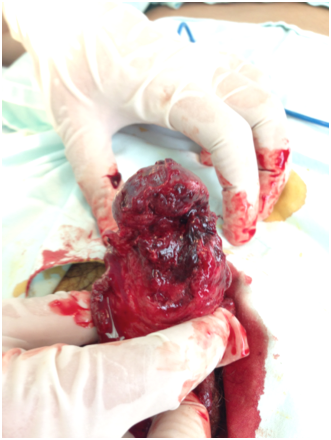 Figure 1 Glans and cavernous corpora injured.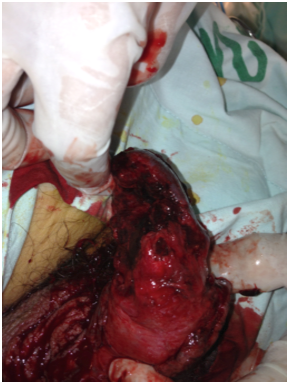 Figure 2 Injured urethra.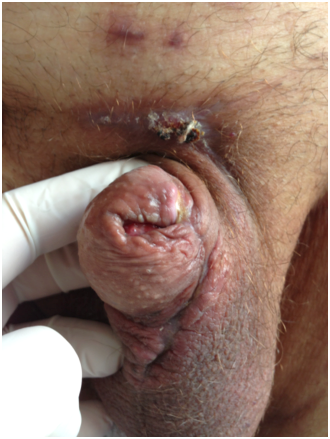 Figure 3 Left sided retraction. 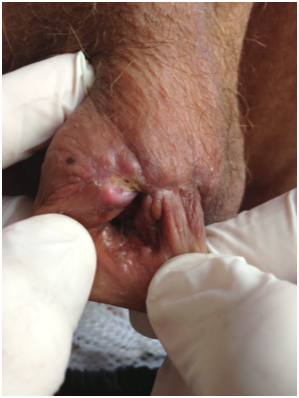 Figure 4 Mild meatus stenosis.